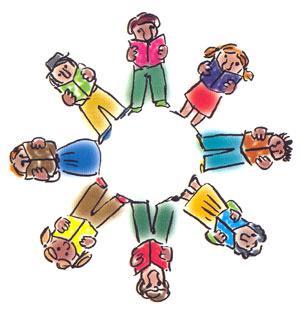 Pages:__________As you read and think about issues, current thinking and practice, your role is to draw what you read.  This might mean drawing a scene as a cartoonlikesequence, or an important scene so readers can better understand the action. You can draw maps or organizational trees to show how one person, place, or event relates to the others. Use the notes area to explain how your drawing relates to the text.